03-187 ГАЗ М-72 4х4 4-дверный легковой вездеход, мест 5, снаряжённый вес 1.615 тн, полный 2.04 тн, 52/55 лс, 90 км/час, 1-ый в мире полноприводный с несущим кузовом, 4677 экз., ГАЗ г. Горький 1955-58 г.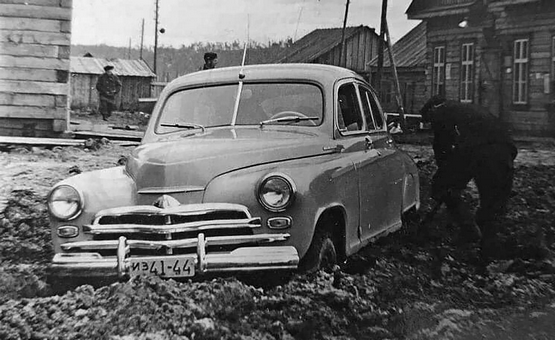 Источник: gaz20.spb.ru. Автор к сожалению не указан, но спасибо ему большое.Компиляция с незначительными уточнениями. Что же представляла из себя эта чудесная машина — ГАЗ М-72? Ее собрали в Горьком в 1955 году. Народное хозяйство тогда испытывало нужду в машине, которая смогла бы сочетать лучшие качества джипа (а точнее вездехода, слов джип или внедорожник в те времена не знали) и городского автомобиля. Конечно, наилучшим решением была бы специальная разработка, но, как всегда, наиболее практичным выходом явился компромисс. Им стал гибрид ГАЗ-69 и Победы. Ведущими конструктором машины назначили Григория Моисеевича Вассермана, а среди его помощников были А. И. Гор, А. И. Черномашенцев, О. И. Пелюшенко, С. Г. Зислин, Н. Т. Мозохин, В. С. Соловьев, и другие. Вассерман имел опыт создания полноприводных машин: ГАЗ-69 был создан под его руководством. Не удивительно, что узлы и механизмы рессорной подвески, полноприводной трансмиссии были заимствованы с ГАЗ-69. Но газик был рамный, а Победа обладала несущим кузовом. Предстояла нелегкая даже по современным меркам работа по усилению кузова. Тем более сложная, что кузов Победы с самого начала был неравнопрочным. На всю работу по проектированию М-72 все ушло буквально три дня.  Кроме усиления слабых мест автомобиля, надо было увеличить дорожный просвет от дороги до пола кузова, то есть поднять кузов. Для этого было решено задние рессоры устанавливать не под балкой заднего моста, как на М-20, а над ней. При этом кузов поднялся на 150 мм. Когда подняли кузов, между ним и колесами образовались щели. Их прикрыли сзади щитками, а впереди уменьшили глубину вырезов в крыльях. Вместо передней независимой подвески на витых пружинах поставили мост от ГАЗ-69 и передние рессоры. Конструкция крепления передних рессор была разработана специально для нового вездехода. В задней подвеске М-72 применялся стабилизатор поперечной устойчивости.   При размещении раздаточной коробки пришлось отказаться от поперечного коробчатого усилителя днища кузова, а также продольного усилителя - закрытого тоннеля карданной передачи. Для компенсации этих отсутствующих силовых элементов, а также увеличения продольной и поперечной жесткости кузова в его конструкцию было введено 14 дополнительных усилителей пола, лонжеронов, стоек и крыши. При испытании на стенде жесткость кузова М-72 оказалась не только не ниже, чем у М-20, но увеличилась при изгибе на 30 процентов, а при кручении — на 50 процентов. Это создало запас для повышенных напряжений на бездорожье. Несмотря на усиление кузова и ввод дополнительных агрегатов, масса автомобиля выросла всего на 300 кг. Не забыли и о коррозионной устойчивости — для защиты кузова было введено фосфатное покрытие. Двигатель нового автомобиля, в отличии от мотора Победы, получил головку цилиндров с повышенной степенью сжатия — 6,5 против 6,2, рассчитанную под бензин А-72 вместо А-66. Увеличение степени сжатия, изменение жиклеров карбюратора и усовершенствование системы впуска дало прирост крутящего момента на высоких оборотах и увеличение мощности до 55 л.с. В маслосистему включили масляный радиатор. Учитывая особенности эксплуатации вездехода - возможность длительной езды с малыми скоростями на пониженных передачах в тяжелых дорожных условиях, было решено использовать шестилопастный вентилятор и радиатор увеличенного на 2 литра объема. Поскольку патрубок радиатора находился сбоку, пришлось изменить и корпус термостата.Для уменьшения переливания топлива через распылитель главного жиклера при преодолении подъемов и при сильной тряске автомобиля поплавковый механизм карбюратора оснастили игольчатым клапаном с пружиной и дополнительным упорным стержнем. Такой карбюратор, устанавливавшийся в то время на все легковые вездеходы ГАЗа, получил обозначение К-22Д. На машине применялась та же коробка передач с рычагом на рулевой колонке, как и у большинства Побед. На коробках передач М-72 не было лишь редуктора привода спидометра, который размещался на вторичном валу раздатки. Поскольку она не имела прямой передачи (верхняя передача имела передаточное отношение 1.15), максимальная скорость М-72 была ниже, чем у Победы. Отдельно нужно сказать о конструкции заднего моста автомобиля. Он был разработан специально для М-72 и устанавливался только на указанной машине. Задний мост имел полуразгруженные полуоси, которые опирались на однорядные шариковые подшипники. Съемных ступиц не было, а колеса крепились непосредственно к фланцам полуосей.   Передний ведущий мост М-72 по конструкции аналогичен мосту от ГАЗ-69, но колея была уже на 85 мм. Передние колеса приводились во вращение посредством шарниров равных угловых скоростей типа бендикс, хорошо зарекомендовавших себя еще на военных Виллисах. Конструкция шарнира специальная и принципиально отличается от обычных карданных шарниров (с крестовиной). Шарниры, устанавливаемые в привод к ведущим управляемым колесам, имеют в качестве детали, передающей крутящий момент, не крестовину, а шарики. Такая конструкция обеспечивает равные скорости вращения обоих валов вне зависимости от угла между ними. Внутреннее устройство и размеры шарниров ГАЗ-69, ГАЗ-69А и М-72 — одинаковы. Разница лишь в длине левых ведущих вилок. Вилки ГАЗ-69 на 42,5 мм длиннее вилок М-72. Рулевая трапеция в целом повторяла трапецию ГАЗ-69. Так же, как и ГАЗ-69, машина М-72 имела центральный трансмиссионный стояночный тормоз, от газика были заимствованы и шины с грунтозацепами, размерностью 6.50×16. Оборудование кузова нового полноприводного автомобиля было таким же, как и у М-20: мягкая обивка салона, отопитель, часы, 2-диапазонный радиоприемник. Для управления полноприводной трансмиссией появились новые рычаги. Под комбинацией приборов укреплялась табличка с памяткой водителю - на ней схема управления демультипликатором и таблица максимальных скоростей на каждой передаче. С учетом необходимости работы на грязных дорогах, на М-72 впервые в СССР был применен омыватель ветрового стекла — механический насосик, работавший от нажатия ногой на специальную педаль.Как последний штрих, на облицовку радиатора установили шильдик с эмблемой М72, подобный логотип украшал и капот машины. “Победой”, к слову, этот автомобиль никогда не назывался. Дорожные испытания опытного образца М-72 показали его высокие проходимость и ходовые качества. Автомобиль уверенно двигался по грязным разбитым дорогам, по песку, пашне, заснеженной местности, брал подъемы до 30 градусов. За счет обтекаемого кузова скорость на шоссе достигала 100 км/ч, а расход горючего был меньше, чем у ГАЗ-69. К февралю 1955 года опытный образец прошел более 40 тысяч километров, что позволило выявить некоторые слабые места и устранить недостатки. В мае автомобиль испытали в горах Крыма, а с июня началось массовое производство М-72 на ГАЗе. М-72 стала первой в мире полноприводной легковой машиной с безрамным (несущим) кузовом и вылущена в 1955-1958 годах в количестве 4677 экземпляров. М-72 был хорошо принят сельскими водителями и заставил по-иному взглянуть на идею джипа. М-72 появлялся в местах, где никогда еще не бывал ни один легковой автомобиль: на горных перевалах, в тайге, пересекал опасные броды и тому подобное. Небольшой выпуск не позволил ГАЗ М-72 приобрести известность, сопоставимую с ГАЗ-69, тем не менее, оценивая М-72 в мировом масштабе, можно утверждать, что за все время выпуска он находился на уровне мировых аналогов, а во многом и опережал их.ТЕХНИЧЕСКАЯ ХАРАКТЕРИСТИКА АВТОМОБИЛЯ М-72Общие данные автомобиляОбщие данные автомобиляЧисло мест, включая водителя5Габаритные размеры:Габаритные размеры:длина4665 ммширина1695 ммвысота без нагрузки1790 ммБаза2712 ммКолея передних/задних колес (на плоскости дороги)1355/1388 ммНизшие точки автомобиля под нагрузкой:Низшие точки автомобиля под нагрузкой:картеры переднего и заднего мостов210 ммпоперечина раздаточной коробки300 ммУглы свеса с нагрузкой:Углы свеса с нагрузкой:передний/задний38°/27°Наименьший радиус поворота:Наименьший радиус поворота:по следу наружного переднего колеса6,5 мвнешний по крылу7,0 мСухой вес автомобиля (вес автомобиля без нагрузки, воды, бензина, масла, запасного колеса и набора шоферского инструмента)1560 кгПолный вес автомобиля с нагрузкой и распределение его по осям:Полный вес автомобиля с нагрузкой и распределение его по осям:общий вес2040 кгвес на передний мост1020 кгвес на задний мост1020 кгПримечание: В полный вес входит вес заправленного автомобиля с водой, топливом, смазкой, с запасным колесом, с комплектом инструмента, с пятью человеками в кузове, вес которых принимается 375 кг.Примечание: В полный вес входит вес заправленного автомобиля с водой, топливом, смазкой, с запасным колесом, с комплектом инструмента, с пятью человеками в кузове, вес которых принимается 375 кг.Наибольшая скорость с полной нагрузкой на горизонтальном участке шоссе90 км/часУгол подъема на твердом грунте30°ДвигательДвигательТип двигателя4-тактный, бензиновый, карбюраторныйЧисло цилиндров4Диаметр цилиндров в мм82Ход поршня в мм100Рабочий объем2,12 лСтепень сжатия6,2/6.5Мощность максимальная52/55 л. с. при 3600 об/мин.Макс. крутящий момент12,5 кгм Минимальный удельный расход топлива на полном дросселе (при 2200 — 2400 об/мин)265 г/э.л.с.ч.Порядок работы цилиндров1, 2, 4, 3КлапаныНижние, односторонниеФазы распределения (при расчетном зазоре 0,35 мм)Фазы распределения (при расчетном зазоре 0,35 мм)Впускные клапаны:открытие 9° до в. м. т. закрытие 51° после н. м. т.Выпускные клапаны:открытие 47° н. м. т. закрытие 13° после н. м. т.ГазопроводРасположен на правой стороне двигателя. Регулировка подогрева автоматическая при помощи термостатаМасляные фильтрыДва: грубой очистки — фильтрующий 100% масла, подаваемого в магистраль, и тонкой очистки — частичной фильтрации, со сменным фильтрующим элементомМасляный радиаторТрубчатыйКарбюраторТипа К22-Д вертикальный, балансированный, с падающим потокомВоздушный фильтрСетчатый, с масляным резервуаромСистема охлажденияЖидкостная, закрытая, с принудительной циркуляциейВентилятор6-лопастныйСиловая передачаСиловая передачаСцеплениеСухое, однодисковое. Ведомый диск снабжен пружинной ступицей и гасителем колебанийКоробка передачДвухходоваяПередаточные числа:Передаточные числа:1 передача3,1152 передача1,7723 передача1,00Задний ход3,738Раздаточная коробкаШестеренчатая, имеет 2 передачи с передаточными числами 1,15 и 2,78. Имеет механизм включения переднего ведущего моста. Низшая передача (2,78) может быть включена только после включения переднего мостаКарданные валыТри: промежуточный, задний и переднийУглы установки передних колесУглы установки передних колесУгол развала колес1°30'.Угол бокового наклона шкворня5°Угол наклона нижнего конца шкворня3°Главная передача обоих мостовКоническая, со спиральным зубом, передаточное число 5,125Дифференциалы обоих мостовКонические, с двумя сателлитамиПоворотные кулакиКорпус поворотного кулака литой из ковкого чугуна, поворачивается на укрепленных в нем шкворняхШарниры поворотных кулаковРавных угловых скоростей, шариковыеТип полуосейФланцевые, полуразгруженныеХодовая частьХодовая частьРамаКороткая рама только в передней части автомобиляПередача толкающих усилий и восприятие реактивного моментаРессорами мостовПодвеска автомобиляРессорная, на четырех продольных полуэллиптических рессорах с четырьмя гидравлическими поршневыми амортизаторами двустороннего действияСтабилизаторТорсионный. Установлен в задней подвескеКолесаШтампованные из листовой стали, с глубоким ободомЧисло колесЧисло колесНа переднем/заднем мосте2/2Запасное колесо с шиной1ШиныНизкого давления, размер шин 6,50–16. Протектор с грунтозацепамиРулевое управление и тормозаРулевое управление и тормозаТип рулевого механизма и передаточное числоГлобоидальный червяк с двойным роликом.Передаточное число (среднее)18,2Рулевые тягиТрубчатые, поперечные, расположены спереди мостаТип тормозов с ножным приводомКолодочные на все колеса; привод гидравлический от педали.Тип тормоза с ручным приводомКолодочный, барабанный. Расположен на раздаточной коробке. Привод механический, от рычагаЭлектрооборудованиеЭлектрооборудованиеНапряжение в сети12 вольтГенератор12 вольт, 18 ампер, шунтовой, типа Г20. Работает совместно с реле-регулятором типа РР20-БАккумуляторная батареяТипа 6 СТЭ-54, 12 вольт, емкостью 54 ампер-часаКатушка зажиганияТипа Б1 с добавочным сопротивлением, автоматически выключающимся при пуске двигателя стартеромРаспределительТипа Р23 с центробежным и вакуумным регуляторами опережения зажигания и октан-корректоромЗапальные свечиТипа М12У с резьбой 18 ммСтартерС механическим включениемФары2 шт., полуразборные, с ближним и дальним светомОсветительная арматураДва подфарника, два задних габаритных фонаря) задний фонарь — стоп-сигнал с освещением номерного знака, переносная и подкапотная лампы, плафон, лампа багажника, две лампочки приборов, две-лампы часов, две лампочки спидометра и две лампы указателей поворотовШтепсельная розетка для переносной лампыПод капотом двигателяСигналыДва, тональныеПредохранителиТепловой, кнопочный, в цепи освещения, плавкие в цепях сигнала, прикуривателя, приборов, указателей поворотов и мотора вентилятора обдува ветрового стеклаЭлектропроводкаОднопроводная, «плюс» батарею соединен с «массой» автомобиляПриборы и контрольные лампочкиКомбинация приборов, содержащая указатель уровня бензина, масляный манометр, амперметр и указатель температуры воды в головке цилиндров. Кроме того, на панели приборов смонтирована сигнальная (зеленая) лампочка, указывающая (при загорании) на высокую температуру воды в радиатореСпидометрСо счетчиком пройденного пути. Имеет красную лампочку, указывающую на включение дальнего света фарЧасыС электрической подзаводкой. Часы имеют тепловое реле, выключающее их из цепи при падении напряжения ниже 8 вольт. Для обратного включения часы имеют кнопку на задней крышкеРадиоприемникТипа А8КузовКузовТип кузоваЗакрытый, несущий, цельнометаллический, 4-дверныйСиденияМягкие, пружинные. Переднее сидение может перемещаться для удобства посадки водителяОтопление и вентиляция кузоваОтопитель кузова использует горячую воду из системы охлаждения двигателяОбдув ветрового стеклаТеплым воздухом, подаваемым электрическим вентиляторомКапотОткрывающийся спереди; запор капота открывается изнутри кузова. Имеется предохранитель открывания капотаЗаправочные емкости и нормыЗаправочные емкости и нормыБензиновый бак55 лСистема охлаждения12лСистема смазки двигателя (вкл. фильтры грубой и тонкой очистки и масляный радиатор)5,5 лВоздушный фильтр0,25 лКартер коробки передач0,85 лКартер раздаточной коробки1,1 лКартеры мостов (каждый)0,75 лКартер рулевого механизма0,25 лАмортизаторы0,145 л (каждый)Привод тормозов0,4 лПередние ступицы125 г (каждая)Картер поворотного кулака300 г (каждый)Регулировочные данныеРегулировочные данныеЗазоры между толкателями и клапанамиЗазоры между толкателями и клапанамиНа холодною двигателеУ впускного 0,23 мм, у выпускного 0,28 мм.На горячем двигателеУ впускного 0,20 мм, у выпускного 0,25 мм.Давление маслаОт 2 до 4 кг/см2 при скорости 45 км/час. На холостом ходу у прогретого двигателя не менее 0,5 кг/см2Нормальный прогиб ремня вентилятора10 — 15 ммЗазор между электродами свечей0,7 — 0,8 ммЗазор между контактами прерывателя0,35 — 0,45 ммНормальная температура воды в радиаторе80 — 90°ССвободный ход педали тормоза11 — 14 ммСвободный ход педали сцепления38 — 45 ммДавление воздухаДавление воздухав передних шинах2 кг/см2в задних шинах2 кг/см2Сход колес1,5 — 3,0 мм (по шинам).